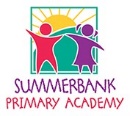 SUMMERBANK BREAKFAST CLUB APPLICATION – SEPTEMBER 2020PARENT CONTACT PHONE NUMBER:  ______________________PARENT CONTACT EMAIL:  _______________________________DETAILS OF KEYWORKER PARENT/CARER(S)Please indicate which days of the week you would like to book for your child/children:Date you would like your child/children to start on (earliest date Wed 9th Sept): ________________CHILD’S NAME:  CHILD’S CLASS:1234PARENT/CARER ONEPARENT/CARER TWO (if appropriate)NAMEJOB TITLE:  EMPLOYER:MondayTuesdayWednesdayThursdayFriday